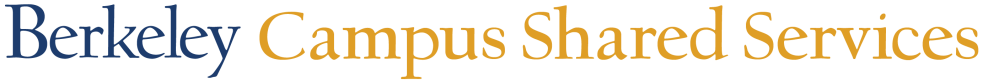 REQUESTOR INFOUPDATED SUPERVISOR INFORMATIONREQUIRED APPROVALS 
You may submit approvals electronically instead of obtaining original (aka “wet”) signatures.  
For this option, save email approval(s) in PDF form and submit using ServiceNow.
Please add Debbie Fong to the Watch List in ServiceNow.Supervisor ChangeRequester Name:      Date:      Department Name:      Department Name:      Home Dept Org Node (if new):      Home Dept Org Node (if new):      Effective date:      Effective date:      Current Supervisor:      New Supervisor:      New Supervisor:      Supervisor ID:      Employee Name:      Employee Name:      Employee ID:      Employee ID:      Do you want to update Position Management with the new supervisor info?    Yes     No Do you want to update Position Management with the new supervisor info?    Yes     No Do you want to update Position Management with the new supervisor info?    Yes     No Do you want to update Position Management with the new supervisor info?    Yes     No Reason for supervisor change:      Reason for supervisor change:      Reason for supervisor change:      Reason for supervisor change:      Program/Dept
ManagerPrint Name:SignatureXDate: Executive
DirectorPrint Name:SignatureXDate: Divisional
HRDebbie FongSignatureXDate: 